HAKIJAN VELVOLLISUUDETTarjoudumme täten varastoimaan yksityisesti sianlihaa edellä olleiden kohtien 1, 2, 3, 4, 5 ja 6 mukaisesti,7.	Tämä hakemus tultuaan hyväksytyksi ja sen jälkeen, kun koko hakemusmäärä sianlihaa on viety varastoon, muodostaa sopimuksen sianlihan yksityisen varastoinnin tuen sovellettavan EU:n lainsäädännön ja Ruokaviraston antamien ohjeiden mukaisesti. Sopimusvarastointijakso alkaa sitä päivää seuraavana päivänä, kun koko hakemusmäärä on viety varastoon.8.	Jos hakemuksemme on hyväksytty, me sitoudumme:a) yksityisen varastoinnin tuen saamiseksi varastoimaan laadultaan virheetöntä, kunnollista ja myyntikelpoista sianlihaa, joka on saatu eläimistä, jotka on kasvatettu yhteisössä vähintään viimeisten kahden kuukauden ajan sekä teurastettu enintään 10 päivää ennen tuotteiden varastoon viennin päivää.	b) laittamaan hakemuksen mukaisen tuotemäärän varastoon 28 päivän kuluessa hakemuksemme hyväksymisilmoituksen saapumispäivästä. (Hakemuksen hyväksymisestä ilmoitetaan toimijalle kahdeksantena työpäivänä hakemuksen vastaanottamisesta).	c) varastoimaan omaan lukuumme ja omalla vastuullamme sopimuksen alainen määrä tuotetta ja pitämään sen sopimusvarastointijakson ajan olosuhteissa, joissa tuotteiden ominaisuudet säilyvät, korvaamatta tai siirtämättä varastoituja tuotteita varastosta toiseen	d) sallimaan toimivaltaisen viranomaisen valvoa kaikkina ajankohtina kaikkien sopimuksessa määrättyjen velvoitteiden noudattamista; viranomaisella tulee olla kaikkina ajankohtina pääsy varastoon, jossa sopimuksen alaista tuotetta varastoidaan	e) tekemään varastoidut tuotteet helposti käsiteltäviksi ja yksilöllisesti tunnistettaviksi sekä pitämään tarkastuksesta vastaavan viranomaisen saatavilla kaikki sopimuksen alaiseen varastointiin liittyvä asiakirja-aineisto	f) noudattamaan sovellettavaa EU:n lainsäädäntöä.9.	Jos haluamme peruuttaa tämän hakemuksen, menetämme asettamamme vakuuden kokonaisuudessaan.10.	Tämän hakemuksen vakuudeksi, laskettuna 20 % tuen määrästä tonnia kohden (20 % x tuki x tonnit) asetamme ______      €.Viranomainen täyttää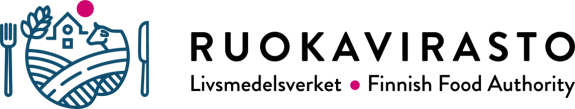 RUOKAVIRASTOTUKIHAKEMUSSIANLIHAN YKSITYISEN VARASTOINNIN TUKIKomission asetukset (EU) N:o 1238/2016, (EU) 1240/2016 ja (EU) 2022/470MarkkinaosastoPL 405, 60101 SEINÄJOKIPuh. 0295 30 0400interventio@ruokavirasto.fiViranomainen täyttääMarkkinaosastoPL 405, 60101 SEINÄJOKIPuh. 0295 30 0400interventio@ruokavirasto.fiVastaanottopäiväMarkkinaosastoPL 405, 60101 SEINÄJOKIPuh. 0295 30 0400interventio@ruokavirasto.fiMarkkinaosastoPL 405, 60101 SEINÄJOKIPuh. 0295 30 0400interventio@ruokavirasto.fiMarkkinaosastoPL 405, 60101 SEINÄJOKIPuh. 0295 30 0400interventio@ruokavirasto.fiHakemuksen numeroMarkkinaosastoPL 405, 60101 SEINÄJOKIPuh. 0295 30 0400interventio@ruokavirasto.fi1.Yrityksen nimiALV-rekisteritunnusAsiakasnumero1.1.PostiosoitePostinumero ja -toimipaikkaPostinumero ja -toimipaikka1.1.YhteyshenkilöPuhelinnumeroPuhelinnumero1.PuhelinnumeroPuhelinnumero1.SähköpostiosoiteSähköpostiosoiteSähköpostiosoite1.2.Haetun tuen määrä (euroa tonnia kohden)Haetun tuen määrä (euroa tonnia kohden)Haetun tuen määrä (euroa tonnia kohden)€ / 2.Vakuustiedot: vakuuden tunnus2. vakuusilmoitus liitteenä vakuusilmoitus liitteenä vakuusilmoitus liitteenä vakuusilmoitus liitteenä2.3.Varastoitava tuote ja ryhmä:CN-koodi3.4.Varastoitava määrä (nettopaino tonneina, minimimäärä 10 tonnia luuttomaksi leikattuja tuotteita, 15 tonnia muita tuotteita)Varastoitava määrä (nettopaino tonneina, minimimäärä 10 tonnia luuttomaksi leikattuja tuotteita, 15 tonnia muita tuotteita)Varastoitava määrä (nettopaino tonneina, minimimäärä 10 tonnia luuttomaksi leikattuja tuotteita, 15 tonnia muita tuotteita)Varastoitava määrä (nettopaino tonneina, minimimäärä 10 tonnia luuttomaksi leikattuja tuotteita, 15 tonnia muita tuotteita)4.numeroin:tonniatonnia4.kirjaimin:tonnia4.5.Varastoinnin kestoaika:   60 päivää  90 päivää 120 päivää  150 päivää5.6.Tässä hakemuksessa mainitut toimenpiteet suunnittelemme suorittavamme seuraavasti:Tässä hakemuksessa mainitut toimenpiteet suunnittelemme suorittavamme seuraavasti:Tässä hakemuksessa mainitut toimenpiteet suunnittelemme suorittavamme seuraavasti:6.A. Teurastukset aloitetaan (pvm)A. Teurastukset aloitetaan (pvm)6.B. Teurastuspaikka:6.6.C. Varastointipaikka:6.6.D. Leikkaamo:6.Paikka ja aikaAllekirjoitus Hakemus hyväksytään Viimeinen varastoonlaittopäivä  Hakemus hylätään, hylkäämisen syy: ____________________________________________________________ Hakemus hyväksytään Viimeinen varastoonlaittopäivä  Hakemus hylätään, hylkäämisen syy: ____________________________________________________________PäiväysAllekirjoitus